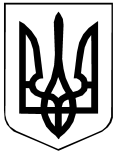 Повідомляємо, що «Шкільний портал» пропонує педагогам області долучитися до VІ щорічного Всеукраїнського конкурсу «Педагог – новатор» для педагогічних працівників, колективів педагогів чи педагогів та учнів. Номінації конкурсу:«Зорепад педагогічної майстерності» (розробки уроків, виховних, позакласних заходів, навчальне відео, ігри, презентації, системи контролю й перевірки знань і умінь тощо).«Кращий науково-методичний матеріал» (посібники, статті, методички, проекти, дистанційні курси, матеріали дослідницької діяльності, електронні підручники, енциклопедії, тренажери, лектори, ППЗ тощо).«Кращий інтернет-ресурс» (сайти та блоги учасників конкурсу).«Інноваційний прорив». Детально про умови можна дізнатись, перейшовши на сторінку сайту за посиланням: https://bit.ly/3z7wVuS. Заявку потрібно подати до кінця доби 20 червня 2022 року (завантажити бланк заявки можна за посиланням: (https://bit.ly/3LVwg2d).Вартість участі у конкурсі для учасника коштує 100 грн. За ці кошти учасник отримує 2 електронних сертифікати: за участь (чи перемогу) та за публікацію матеріалу на сторінках сайту. Також з частини цих коштів формується призовий фонд, який буде залежати від кількості учасників.Просимо поінформувати керівників закладів освіти, педагогічних працівників та учнів про можливість взяти участь у запропонованому конкурсі.Ректор									Наталія ЧЕПУРНАЗамулко  (0472) 64 05 90УПРАВЛІННЯ ОСВІТИ І НАУКИ 
ЧЕРКАСЬКОЇ ОБЛАСНОЇ ВІЙСЬКОВОЇ АДМІНІСТРАЦІЇКОМУНАЛЬНИЙ НАВЧАЛЬНИЙ ЗАКЛАД 
«ЧЕРКАСЬКИЙ ОБЛАСНИЙ ІНСТИТУТ ПІСЛЯДИПЛОМНОЇ ОСВІТИ ПЕДАГОГІЧНИХ ПРАЦІВНИКІВ ЧЕРКАСЬКОЇ ОБЛАСНОЇ РАДИ»вул. Бидгощська, 38/1, м.Черкаси, 18003, тел./факс 64-21-78 web: http://oipopp.ed-sp.net , e-mail: oipopp@ukr.net, код ЄДРПОУ 02139133 УПРАВЛІННЯ ОСВІТИ І НАУКИ 
ЧЕРКАСЬКОЇ ОБЛАСНОЇ ВІЙСЬКОВОЇ АДМІНІСТРАЦІЇКОМУНАЛЬНИЙ НАВЧАЛЬНИЙ ЗАКЛАД 
«ЧЕРКАСЬКИЙ ОБЛАСНИЙ ІНСТИТУТ ПІСЛЯДИПЛОМНОЇ ОСВІТИ ПЕДАГОГІЧНИХ ПРАЦІВНИКІВ ЧЕРКАСЬКОЇ ОБЛАСНОЇ РАДИ»вул. Бидгощська, 38/1, м.Черкаси, 18003, тел./факс 64-21-78 web: http://oipopp.ed-sp.net , e-mail: oipopp@ukr.net, код ЄДРПОУ 02139133 УПРАВЛІННЯ ОСВІТИ І НАУКИ 
ЧЕРКАСЬКОЇ ОБЛАСНОЇ ВІЙСЬКОВОЇ АДМІНІСТРАЦІЇКОМУНАЛЬНИЙ НАВЧАЛЬНИЙ ЗАКЛАД 
«ЧЕРКАСЬКИЙ ОБЛАСНИЙ ІНСТИТУТ ПІСЛЯДИПЛОМНОЇ ОСВІТИ ПЕДАГОГІЧНИХ ПРАЦІВНИКІВ ЧЕРКАСЬКОЇ ОБЛАСНОЇ РАДИ»вул. Бидгощська, 38/1, м.Черкаси, 18003, тел./факс 64-21-78 web: http://oipopp.ed-sp.net , e-mail: oipopp@ukr.net, код ЄДРПОУ 02139133 30.05.2022 № 149 /01-19На № _______ від________Керівникам органів управління освітоюЩодо VІ щорічного Всеукраїнського конкурсу «Педагог – новатор»